МБДОУ "Детский сад №1 "Тополек" ст. Незлобной" Конспект итогового занятия по математике в старшей группе
«Приключения кота Леопольда»Автор занятия: Киреева Ольга Георгиевна воспитатель МБДОУ №1 «Тополек» ст. Незлобной.Программное содержание:Выявить полученные знания, представления, умения, которые дети приобрели в течение учебного года.
Совершенствовать умение находить место числа в ряду, определять соседей чисел и их состав; читать до 10 и обратно; решать задачи на сложение и вычитание; определять равенство и неравенство предметов;
Совершенствовать знания о геометрических фигурах и форме предметов;
Развивать мыслительные операции, внимание, умение ориентироваться в пространстве; Развивать у детей любознательность, взаимопомощь, навыки самооценки.Оборудование:Карточки с цифрами; карточки - домики для определение состава чисел; карточки с примерами; перфокарты на определение равенства и неравенства предметов; мешочек для игры «Чудесный мешочек»; набор геометрических фигур для Д/И «Собери животного из геометрических фигур; мяч; фишки; Фломастер. Ход занятия.Дети вместе с воспитателем становятся в круг.Проводится разминка.Воспитатель кидает мяч ребенку и называет одно из математических понятий, а ребенок кидает мяч обратно и называет противоположность названному понятию.Длинный – короткий;
Большой – маленький;
Высокий – низкий;
Широкий – узкий;
Толстый – худой;
Далеко – близко;
Вверху – внизу;
Слева – справа;
Вперед – назад;
Один – много;
Снаружи – внутри;
Легкий – тяжелый.Появляется на экране  Кот Леопольд, с просьбой помочь ему исправить проказы противных мышей.1 задание.«Соединить цифра по порядку от 1 до 10» (карточки).2 задание.«Какая цифра пропала?» (на экране).3 задание.«Найди соседей чисел» (на экране).4 задание.«Состав числа» (карточки).5 задание.«Реши пример».6 задание.«Поставь  знак больше, меньше или равно» (перфокарты)ФИЗМИНУТКА. ( на экране).Раз - руки вверх махнули 
И при том вздохнули 
Два - три нагнулись. пол достали 
А четыре - прямо встали и сначала повторяем. 
Воздух сильно мы вдыхаем 
При наклонах выдох дружный 
Но колени гнуть не нужно. 
Чтобы руки не устали, 
Мы на пояс их поставим. 
Прыгаем как мячики 
Девочки и мальчики 7 задание.Д/Игра «Чудесный мешочек» (геометрические фигуры).8 задание «Собери животного из геометрических фигур».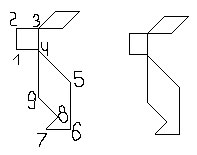 9 задание.«Найди отличия».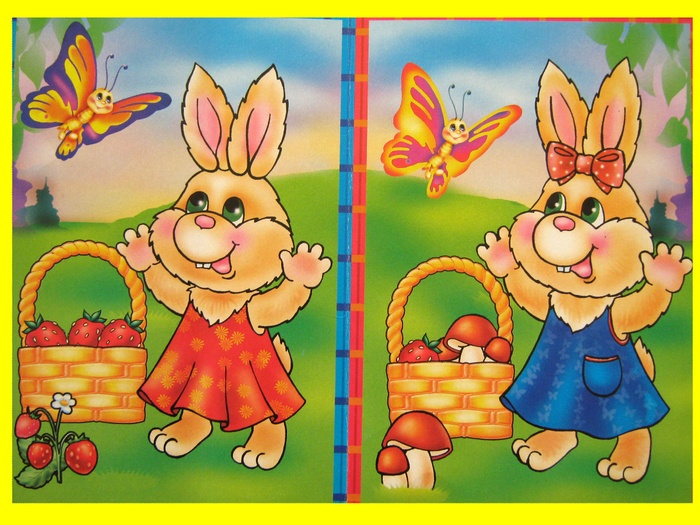 Звучит мелодия из мульфильма Кот Леопольд и появляется Леопольд который благодарит ребят за помощь.Сегодня мы помогли коту справится со всеми трудностями и смогли проучить мышей. Вам понравилось помогать Коту разгадывать задания?А сейчас я вам предлагаю оценить свою работу. Тот, кто считает, что полностью справился с заданиями – пусть возьмет по звездочке, а кто считает, что не все у него сегодня получалось – тот пусть возьмет по флажку. Дети делают свой выбор.   1  2   3   4 1  2  3  4   5   1  2   3  4   6	+	=   	        -       =	+	=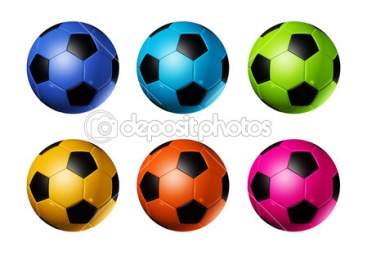 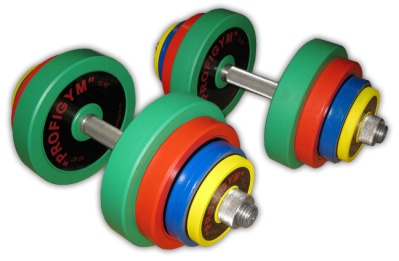 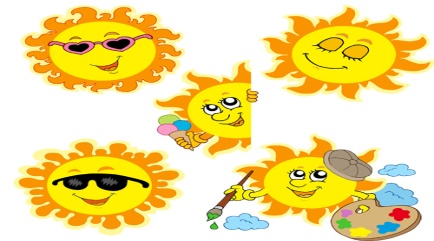 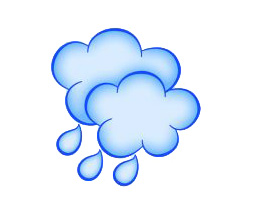 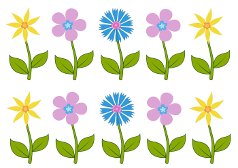 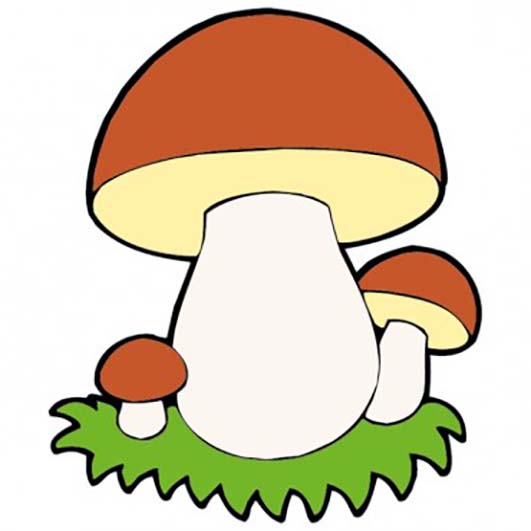 